Camrose High School students parents,Camrose High School with Castle Rock Research has arranged for students to receive a special discount on study guides for grades 3-12 in Mathematics, English Language Arts, Science and Social Studies.These print and digital resources are aligned to the Alberta curriculum, and are all updated to reflect the 2023-24 curriculum. They are a great support for all students, including those taking diploma exams representing 30% of their final marks. Check out the options and visit https://schoolorders.solaro.com/4545 to place your order between February 2 and February 16. Orders will be individually packaged and shipped to the school for pick up by your students within a week of closing. 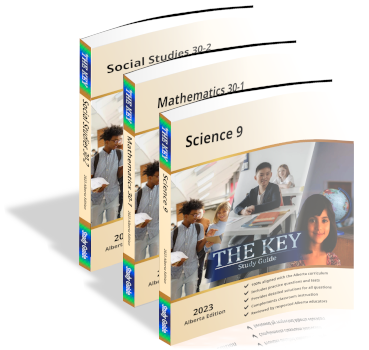 The KEY Study Guides, $25.00 per copy ($34.99 retail)			- Mathematics, English Language Arts, Science and Social Studies editions have been updated for the 2023-2024 school year- New Pre-Test/Post-Test sections (Pre-Tests assess skills from the previous grade, Post-Tests reflect course content in which students must demonstrate proficiency)- Grade 12 Math and Science resources have been updated to include questions from recently released Diploma exams.Student Notes and Problems (SNAP) Workbooks, $25.00 per copy ($34.99 retail)Instructional content, practice exercises and unit assessments covering the breadth and depth of select Science and Mathematics courses.Problem Solved and Class Notes, $17.00 per copy ($24.95 retail)All of the questions from the respective SNAP workbooks are presented along with the detailed solutions. Included are excerpts that focus students on the explanatory notes for each topic.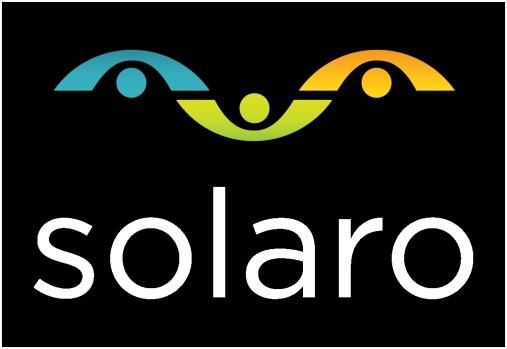 SOLARO – $25.00 for an annual student license ($200 retail)1-year access to up to 10 courses across grades 3-12 in Mathematics, English Language Arts, Science, and Social Studies, available on any desktop, laptop or mobile browserOffers more courses than are available in print, 10x the practice questions compared to print, plus tests and additional study toolsThank you,Camrose High School